Holiday Hibiscus Cranberry Margarita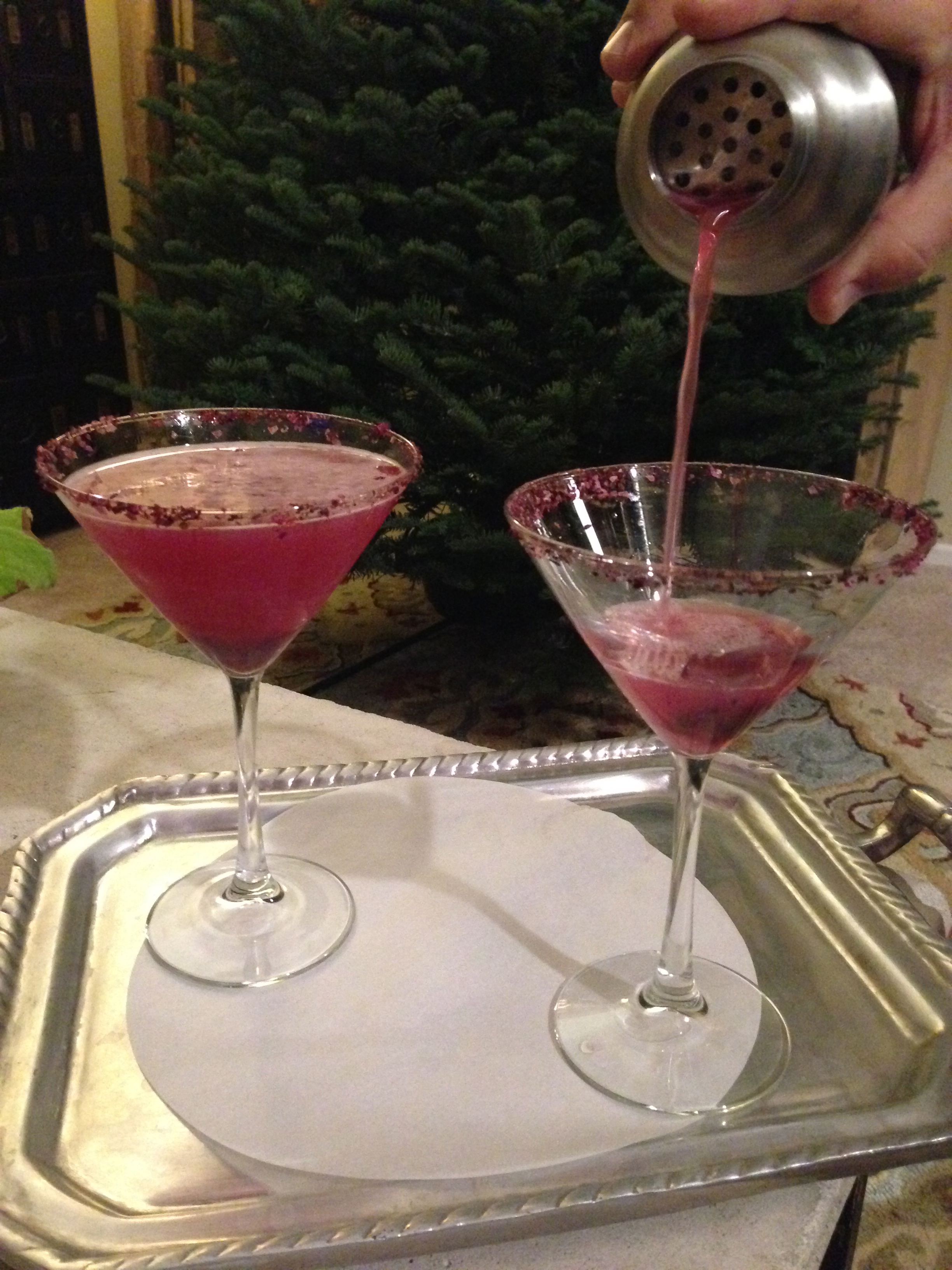 Yield: 1 ServingFine mesh strainerOne 8-oz martini glassMartini shakerIce1 	8.8 oz jar		*Wild Hibiscus Flowers in Syrup 		1. Take and strain flowers and syrup. Save the syrup do not discard.1 	3.5 oz pkg		**Wild Hibiscus Flower Pyramid Salt Flakes1. Take a sprinkle a bit of the salt on a plate. Roll the edge of the martini glass that has been moisten with water so it sticks to the rim.1 each			wild hibiscus flower, patted dry and chopped5 oz				cranberry juice1-1/2 oz			vodka1 tbsp				syrup from hibiscus flowers1/4 oz				freshly squeezed lime juicePlace chopped flower into prepared martini glass. In a martini shaker that is packed with ice, add cranberry juice, vodka, syrup and lime juice. Shake until the outside of shaker is ice cold.Strain into prepared glass. *You can find these at BevMo stores in the specialty section** You can purchase these online at www.hibiscus-salt.com 